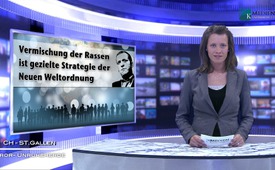 Mingling of races – a targeted strategy of the New World Order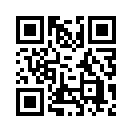 In today’s broadcast we want to complement and confirm this by naming names of those at the actual root cause of this refugee problem.
Again, the refugee situation coined today’s news broadcasting.  The EU responded to the situation in the Mediterranean with the resolution to invest three times as much money to rescue refugees from their distress at sea.Good evening, ladies and gentlemen. Again, the refugee situation coined today’s news broadcasting.  The EU responded to the situation in the Mediterranean with the resolution to invest three times as much money to rescue refugees from their distress at sea. Yet, no one speaks of approaching the problem at its roots and of asking the question: Why is it that, in general, so many refugees try to find their way into Europe. Our previous media commentary showed the backgrounds of this situation. In today’s broadcast we want to complement and confirm this by naming names of those at the actual root cause of this refugee problem.
Thomas P.M. Barnett for example belongs to the most dangerous supporters of an offensive mingling of races. Previously he was strategy consultant to the US-defense minister Donald Rumsfeld. Today he is director of Wikistrat.  Wikistrat is a geostrategic think tank which serves the US-African Command. The US-African Command is, in turn, the highest commanding instance for all the American military operations on the whole African continent – with the exception of Egypt. In his books “The Pentagon’s New Map” – meaning  so to speak - the US-Defense-Ministry’s  new version of the world map and “Blueprint for Action” Barnett turns out to be a cynical supporter of globalization. He claims that the final goal of globalization is “the synchronization of all the countries on earth”. To be achieved, as he says, through a mingling of the races. 
According to Barnett, In Europe a light-brown race would emerge this way with an average intelligence quotient of 90 – ideal working slaves. For your information: At present, the average IQ is 100. Barnett warns in his books against “irrational people who will fight against this “mingling of races”. He continues in a threatening tone, pointing out that he certainly takes notice of the irrational arguments of their oppo-nents. However if they should put up any resistance against the global world order – he demands “we should kill them”. Of course solutions to the refugee catastrophes in the Mediterranean are urgently needed. But in the end these will only help if they approach the problem from the roots and beginning with those causing all these refugee streams. 
Please inform the people around you and especially politicians about this background information.  Long term this will be the most effective help for the many people seeking asylum who are just being misused for the purposes of the New World Order. Thanks for your active support!from ham./ bub.Sources:Compact-Magazin 4/2015, p. 21
www.kla.tv/5809This may interest you as well:---Kla.TV – The other news ... free – independent – uncensored ...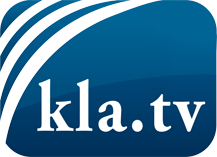 what the media should not keep silent about ...Little heard – by the people, for the people! ...regular News at www.kla.tv/enStay tuned – it’s worth it!Free subscription to our e-mail newsletter here: www.kla.tv/abo-enSecurity advice:Unfortunately countervoices are being censored and suppressed more and more. As long as we don't report according to the ideology and interests of the corporate media, we are constantly at risk, that pretexts will be found to shut down or harm Kla.TV.So join an internet-independent network today! Click here: www.kla.tv/vernetzung&lang=enLicence:    Creative Commons License with Attribution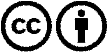 Spreading and reproducing is endorsed if Kla.TV if reference is made to source. No content may be presented out of context.
The use by state-funded institutions is prohibited without written permission from Kla.TV. Infraction will be legally prosecuted.